Educational Service Center of Lake Erie West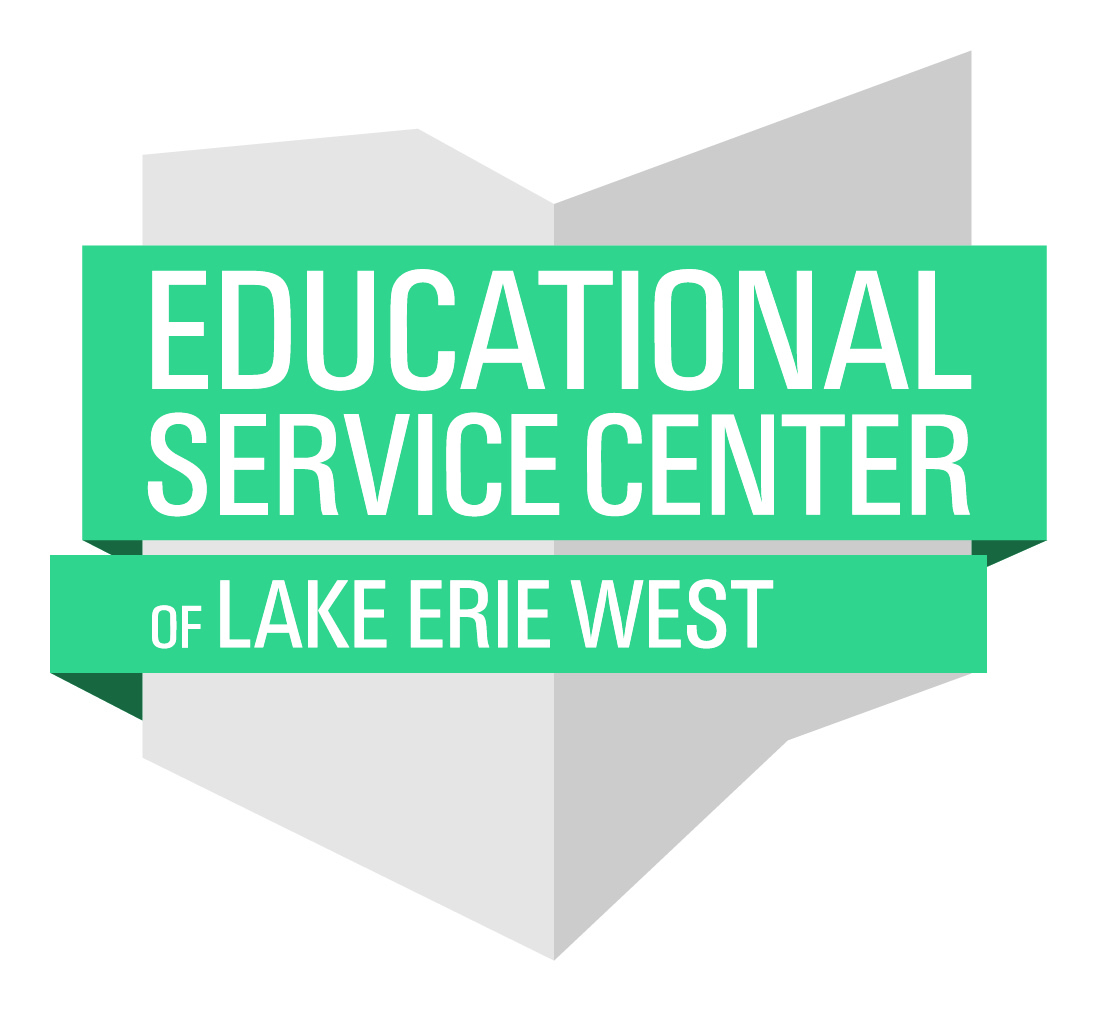 2275 Collingwood BoulevardToledo Ohio 43620To the Attention of:Philip Williams, Attendance Officerpwilliams@esclakeeriewest.org Office 419-246-3110Fax 419-245-4186Cell 419-265-6347Attendance ReferralTo refer a student, the student must be a "Habitual truant" meaning of compulsory school age and is absent without legitimate excuse for 30 or more consecutive school hours, 42 or more school hours in one school month, or 72 or more school hours in a school year as per ESC Truancy and Student Attendance guidelines and Ohio Law. When a referral is sent, please attach the attendance history and intervention plan(s).Student Name: 		 Date of Birth: 	/	/	Home Address:     	OH	                               	(Street)	(City)	(State)	(Zip)Grade: 		     Identified Gender:   M 	F       Special Education:	Yes 	No School/District: 	Custodial guardian		 Relationship: 	Phone numbers:  Cell 		 Home 		  Work 	      Email: 	Other Guardian: 		 Relationship: 	Phone numbers:  Cell 		Home 	 	Work 	      Email: 	Attendance — Student has been absent:			Hours consecutive unexcused	Date intervention plan implemented*	/	/				Hours in one school month unexcused			Hours in a school year unexcused		Previous referral to the Truancy Specialist:	No 	Yes      	Date if known: 	/	/	Are there any other siblings in the school district:	No 	Yes     	(List names and grades below)   Please list other circumstances or information needed (medical, caseworkers, mental health issues):Referral By: 	                       (Name)	(Title)	(School/District)Date 		/	/	 Phone Number: 	 Email 	To be completed by the Truancy Specialist once the Referral is Received:Date Referral Received 	/	/		Date Legal Warning Issued 	/	/ 	*Schools:  If Poor Attendance continues from start of the intervention plan, notify me again at once.